_______________________________________________________________________________________________________________________________________________________________________   ПРАЙС-ЛИСТна асфальтобетонную смесь производства АБЗ СТАРТ СИТИ ГРУПП, Мелкозернистая плотная тип. А – 3700 руб./тн. с НДС Мелкозернистая плотная тип. Б – 3500 руб./тн. с НДСМелкозернистая плотная тип. В – 3500 руб./тн. с НДСМелкозернистая плотная тип. Г – 3400 руб./тн. с НДСКрупнозернистая пористая  – 3300 руб./тн. с НДСМелкозернистая пористая – 3300 руб./тн. с НДСЩМА-10, ЩМА -15 – 4200 руб./тн. с НДС.Минеральный порошок не активированный, МП-1 – 2100 руб./тн. с НДС.                    Цены действуют с 15.05.2018г.                 Адрес отгрузки продукции: г. Пермь, ул. Промышленная, 95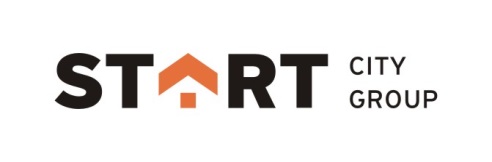 Общество с ограниченной ответственностью «ДСТ-Строй»,   ИНН 5903097786, КПП 590401001, ОГРН 1125903002653, р./с 40702810800000006356 в ПАО АКБ «Урал ФД», г. Пермь, кор/счет 30101810800000000790, БИК 045773790, адрес: 614010, Пермь, ул. Героев Хасана, 7а, 214, тел/факс: (342) 206-67-07, 294-09-11 e-mail: info@start-city.com